EVENT DESCRIPTION SHEET(To be filled in and uploaded as deliverable in the Portal Grant Management System, at the due date foreseen in the system. Please provide one sheet per event (one event = one workpackage = one lump sum).)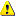 PROJECTPROJECTParticipant:OPĆINA SRAČINECPIC number: 920807809Project name and acronym: Together we ARE Europe, TAREEVENT DESCRIPTIONEVENT DESCRIPTIONEVENT DESCRIPTIONEVENT DESCRIPTIONEvent number:222Event name:TARE Hrvatski ZidanTARE Hrvatski ZidanTARE Hrvatski ZidanType:Conference, presentation, round tableConference, presentation, round tableConference, presentation, round tableIn situ/online:In situIn situIn situLocation:Republic of Hungary, Municipality of HorvátzsidányRepublic of Hungary, Municipality of HorvátzsidányRepublic of Hungary, Municipality of HorvátzsidányDate(s):27th May 202327th May 202327th May 2023Website(s) (if any):HORVÁTZSIDÁNY - HRVATSKI ŽIDAN | FacebookHORVÁTZSIDÁNY - HRVATSKI ŽIDAN | FacebookHORVÁTZSIDÁNY - HRVATSKI ŽIDAN | FacebookParticipantsParticipantsParticipantsParticipantsFemale:115115115Male:929292Non-binary:000From country 1 [Croatia]:515151From country 2 [Hungary]:146146146From country 3 []:…Total number of participants:197From total number of countries:2DescriptionProvide a short description of the event and its activities.DescriptionProvide a short description of the event and its activities.DescriptionProvide a short description of the event and its activities.DescriptionProvide a short description of the event and its activities.In line with the objectives of the Town Twinning Program - promoting cultural, scientific, intellectual and other exchanges between citizens of different countries, with emphasis on the diversity of cultural heritage within common European values that form the basis of a common future within the European Union, TARE - Together we ARE Europe project, encourages intercultural dialogue between the partner Municipalities of Sracinec (Croatia) and Horvátzsidány (Hungary).Through the TARE project joint activities brought together citizens of the two neighbouring countries, who speak different languages, with the aim of strengthening mutual understanding and friendship. The TARE project brought together children from local communities with the aim of acquiring new knowledge, exchanging opinions and values, and creating lasting relationships and friendships as a basis for future cooperation.Two priority units were selected as the topic of the project:I. Developing awareness of the richness of culture and language in EuropeIn order to encourage citizens to develop awareness of the richness of culture and language diversity in Europe and to promote mutual understanding and tolerance, and respect for common values, democracy and fundamental rights, two activities will be carried out focusing on the participation of younger generations.II. Developing awareness of the importance of strengthening the European integration process on the basis of solidarityTARE project helps overcoming attitudes from a national perspective by encouraging mutual understanding and establishes forums where citizens constructively discussed common problems and find common solutions. As a part of the project a series of activities took place within 2 events - one held in Municipality of Sracinec, Croatia, the other in Municipality of Horvátzsidány, Hungary.EVENT 2 – TARE Together we ARE Europe – held in Horvátzsidány, (Hungary) on 27th of May 2023Event 2 gathered more than 190 participants from 2 European countries. Event TARE Horvátzsidány, included the following activities:- Conference TARE "Together we Are Europe" Hrvatski Zidan,- lecture and round table "SOLIDARITY AND CULTURE IN 21st Century" with active participation of participants in the discussion about the project problem, - unformal program – presentations of gastronomy and cultural heritage.Partner Municipalities of Sracinec (Croatia) and Horvátzsidány (Hungary) as a part of the Together we ARE Europe project signed a letter of intent for cultural cooperation and a town twining agreement.By signing the letter of intent for cultural cooperation and the twinning of the Municipality of Sracinec and Municipality of Horvátzsidány preconditions were created for the future joint intercultural, touristic and social cooperation of the cities and the foundations were laid for better preservation of cultural heritage.The project enabled participants to exchange knowledge and make direct contacts among citizens from neighbouring countries and created prerequisites for civic participation developing awareness of the richness of culture and language diversity in Europe on the basis of international cultural exchange and developing awareness of the importance of strengthening the European integration process on the basis of solidarity. The implementation of the Together we are Europe project will have a direct impact on decision-making processes in the area of developing awareness of the richness of the European culture and language diversity and will ensure stable development, promotion and protection of European cultural heritage.By raising awareness of cultural similarities while encouraging respect for mutual differences as part of the project, we strengthened the participants' understanding of European history and traditional cultural heritage and made them aware of the need to strengthen mutual solidarity.The Together we ARE Europe project brought together participants from various spheres: citizens from 2 European countries – Croatia and Hungary, members of a several of Civil Society Organizations, secondary and elementary school students, representatives of local self-governments and interested wide audience. Based on the experience of participating in this project, one of the achieved long-term results of this project will be greater engagement of the local population in various associations and non-governmental organizations, which will contribute to the achievement of the common goals of developing awareness of the richness of culture and language diversity in Europe and developing awareness of the importance of strengthening the European integration process on the basis of solidarityIn total, over 400 participants from 2 European countries directly participated in the project, while is estimated that over 10.000 people indirectly participated in the project through participation in the program open for public and through the visibility of the project in the media.In line with the objectives of the Town Twinning Program - promoting cultural, scientific, intellectual and other exchanges between citizens of different countries, with emphasis on the diversity of cultural heritage within common European values that form the basis of a common future within the European Union, TARE - Together we ARE Europe project, encourages intercultural dialogue between the partner Municipalities of Sracinec (Croatia) and Horvátzsidány (Hungary).Through the TARE project joint activities brought together citizens of the two neighbouring countries, who speak different languages, with the aim of strengthening mutual understanding and friendship. The TARE project brought together children from local communities with the aim of acquiring new knowledge, exchanging opinions and values, and creating lasting relationships and friendships as a basis for future cooperation.Two priority units were selected as the topic of the project:I. Developing awareness of the richness of culture and language in EuropeIn order to encourage citizens to develop awareness of the richness of culture and language diversity in Europe and to promote mutual understanding and tolerance, and respect for common values, democracy and fundamental rights, two activities will be carried out focusing on the participation of younger generations.II. Developing awareness of the importance of strengthening the European integration process on the basis of solidarityTARE project helps overcoming attitudes from a national perspective by encouraging mutual understanding and establishes forums where citizens constructively discussed common problems and find common solutions. As a part of the project a series of activities took place within 2 events - one held in Municipality of Sracinec, Croatia, the other in Municipality of Horvátzsidány, Hungary.EVENT 2 – TARE Together we ARE Europe – held in Horvátzsidány, (Hungary) on 27th of May 2023Event 2 gathered more than 190 participants from 2 European countries. Event TARE Horvátzsidány, included the following activities:- Conference TARE "Together we Are Europe" Hrvatski Zidan,- lecture and round table "SOLIDARITY AND CULTURE IN 21st Century" with active participation of participants in the discussion about the project problem, - unformal program – presentations of gastronomy and cultural heritage.Partner Municipalities of Sracinec (Croatia) and Horvátzsidány (Hungary) as a part of the Together we ARE Europe project signed a letter of intent for cultural cooperation and a town twining agreement.By signing the letter of intent for cultural cooperation and the twinning of the Municipality of Sracinec and Municipality of Horvátzsidány preconditions were created for the future joint intercultural, touristic and social cooperation of the cities and the foundations were laid for better preservation of cultural heritage.The project enabled participants to exchange knowledge and make direct contacts among citizens from neighbouring countries and created prerequisites for civic participation developing awareness of the richness of culture and language diversity in Europe on the basis of international cultural exchange and developing awareness of the importance of strengthening the European integration process on the basis of solidarity. The implementation of the Together we are Europe project will have a direct impact on decision-making processes in the area of developing awareness of the richness of the European culture and language diversity and will ensure stable development, promotion and protection of European cultural heritage.By raising awareness of cultural similarities while encouraging respect for mutual differences as part of the project, we strengthened the participants' understanding of European history and traditional cultural heritage and made them aware of the need to strengthen mutual solidarity.The Together we ARE Europe project brought together participants from various spheres: citizens from 2 European countries – Croatia and Hungary, members of a several of Civil Society Organizations, secondary and elementary school students, representatives of local self-governments and interested wide audience. Based on the experience of participating in this project, one of the achieved long-term results of this project will be greater engagement of the local population in various associations and non-governmental organizations, which will contribute to the achievement of the common goals of developing awareness of the richness of culture and language diversity in Europe and developing awareness of the importance of strengthening the European integration process on the basis of solidarityIn total, over 400 participants from 2 European countries directly participated in the project, while is estimated that over 10.000 people indirectly participated in the project through participation in the program open for public and through the visibility of the project in the media.In line with the objectives of the Town Twinning Program - promoting cultural, scientific, intellectual and other exchanges between citizens of different countries, with emphasis on the diversity of cultural heritage within common European values that form the basis of a common future within the European Union, TARE - Together we ARE Europe project, encourages intercultural dialogue between the partner Municipalities of Sracinec (Croatia) and Horvátzsidány (Hungary).Through the TARE project joint activities brought together citizens of the two neighbouring countries, who speak different languages, with the aim of strengthening mutual understanding and friendship. The TARE project brought together children from local communities with the aim of acquiring new knowledge, exchanging opinions and values, and creating lasting relationships and friendships as a basis for future cooperation.Two priority units were selected as the topic of the project:I. Developing awareness of the richness of culture and language in EuropeIn order to encourage citizens to develop awareness of the richness of culture and language diversity in Europe and to promote mutual understanding and tolerance, and respect for common values, democracy and fundamental rights, two activities will be carried out focusing on the participation of younger generations.II. Developing awareness of the importance of strengthening the European integration process on the basis of solidarityTARE project helps overcoming attitudes from a national perspective by encouraging mutual understanding and establishes forums where citizens constructively discussed common problems and find common solutions. As a part of the project a series of activities took place within 2 events - one held in Municipality of Sracinec, Croatia, the other in Municipality of Horvátzsidány, Hungary.EVENT 2 – TARE Together we ARE Europe – held in Horvátzsidány, (Hungary) on 27th of May 2023Event 2 gathered more than 190 participants from 2 European countries. Event TARE Horvátzsidány, included the following activities:- Conference TARE "Together we Are Europe" Hrvatski Zidan,- lecture and round table "SOLIDARITY AND CULTURE IN 21st Century" with active participation of participants in the discussion about the project problem, - unformal program – presentations of gastronomy and cultural heritage.Partner Municipalities of Sracinec (Croatia) and Horvátzsidány (Hungary) as a part of the Together we ARE Europe project signed a letter of intent for cultural cooperation and a town twining agreement.By signing the letter of intent for cultural cooperation and the twinning of the Municipality of Sracinec and Municipality of Horvátzsidány preconditions were created for the future joint intercultural, touristic and social cooperation of the cities and the foundations were laid for better preservation of cultural heritage.The project enabled participants to exchange knowledge and make direct contacts among citizens from neighbouring countries and created prerequisites for civic participation developing awareness of the richness of culture and language diversity in Europe on the basis of international cultural exchange and developing awareness of the importance of strengthening the European integration process on the basis of solidarity. The implementation of the Together we are Europe project will have a direct impact on decision-making processes in the area of developing awareness of the richness of the European culture and language diversity and will ensure stable development, promotion and protection of European cultural heritage.By raising awareness of cultural similarities while encouraging respect for mutual differences as part of the project, we strengthened the participants' understanding of European history and traditional cultural heritage and made them aware of the need to strengthen mutual solidarity.The Together we ARE Europe project brought together participants from various spheres: citizens from 2 European countries – Croatia and Hungary, members of a several of Civil Society Organizations, secondary and elementary school students, representatives of local self-governments and interested wide audience. Based on the experience of participating in this project, one of the achieved long-term results of this project will be greater engagement of the local population in various associations and non-governmental organizations, which will contribute to the achievement of the common goals of developing awareness of the richness of culture and language diversity in Europe and developing awareness of the importance of strengthening the European integration process on the basis of solidarityIn total, over 400 participants from 2 European countries directly participated in the project, while is estimated that over 10.000 people indirectly participated in the project through participation in the program open for public and through the visibility of the project in the media.In line with the objectives of the Town Twinning Program - promoting cultural, scientific, intellectual and other exchanges between citizens of different countries, with emphasis on the diversity of cultural heritage within common European values that form the basis of a common future within the European Union, TARE - Together we ARE Europe project, encourages intercultural dialogue between the partner Municipalities of Sracinec (Croatia) and Horvátzsidány (Hungary).Through the TARE project joint activities brought together citizens of the two neighbouring countries, who speak different languages, with the aim of strengthening mutual understanding and friendship. The TARE project brought together children from local communities with the aim of acquiring new knowledge, exchanging opinions and values, and creating lasting relationships and friendships as a basis for future cooperation.Two priority units were selected as the topic of the project:I. Developing awareness of the richness of culture and language in EuropeIn order to encourage citizens to develop awareness of the richness of culture and language diversity in Europe and to promote mutual understanding and tolerance, and respect for common values, democracy and fundamental rights, two activities will be carried out focusing on the participation of younger generations.II. Developing awareness of the importance of strengthening the European integration process on the basis of solidarityTARE project helps overcoming attitudes from a national perspective by encouraging mutual understanding and establishes forums where citizens constructively discussed common problems and find common solutions. As a part of the project a series of activities took place within 2 events - one held in Municipality of Sracinec, Croatia, the other in Municipality of Horvátzsidány, Hungary.EVENT 2 – TARE Together we ARE Europe – held in Horvátzsidány, (Hungary) on 27th of May 2023Event 2 gathered more than 190 participants from 2 European countries. Event TARE Horvátzsidány, included the following activities:- Conference TARE "Together we Are Europe" Hrvatski Zidan,- lecture and round table "SOLIDARITY AND CULTURE IN 21st Century" with active participation of participants in the discussion about the project problem, - unformal program – presentations of gastronomy and cultural heritage.Partner Municipalities of Sracinec (Croatia) and Horvátzsidány (Hungary) as a part of the Together we ARE Europe project signed a letter of intent for cultural cooperation and a town twining agreement.By signing the letter of intent for cultural cooperation and the twinning of the Municipality of Sracinec and Municipality of Horvátzsidány preconditions were created for the future joint intercultural, touristic and social cooperation of the cities and the foundations were laid for better preservation of cultural heritage.The project enabled participants to exchange knowledge and make direct contacts among citizens from neighbouring countries and created prerequisites for civic participation developing awareness of the richness of culture and language diversity in Europe on the basis of international cultural exchange and developing awareness of the importance of strengthening the European integration process on the basis of solidarity. The implementation of the Together we are Europe project will have a direct impact on decision-making processes in the area of developing awareness of the richness of the European culture and language diversity and will ensure stable development, promotion and protection of European cultural heritage.By raising awareness of cultural similarities while encouraging respect for mutual differences as part of the project, we strengthened the participants' understanding of European history and traditional cultural heritage and made them aware of the need to strengthen mutual solidarity.The Together we ARE Europe project brought together participants from various spheres: citizens from 2 European countries – Croatia and Hungary, members of a several of Civil Society Organizations, secondary and elementary school students, representatives of local self-governments and interested wide audience. Based on the experience of participating in this project, one of the achieved long-term results of this project will be greater engagement of the local population in various associations and non-governmental organizations, which will contribute to the achievement of the common goals of developing awareness of the richness of culture and language diversity in Europe and developing awareness of the importance of strengthening the European integration process on the basis of solidarityIn total, over 400 participants from 2 European countries directly participated in the project, while is estimated that over 10.000 people indirectly participated in the project through participation in the program open for public and through the visibility of the project in the media.HISTORY OF CHANGESHISTORY OF CHANGESHISTORY OF CHANGESVERSIONPUBLICATION DATECHANGE1.001.04.2022Initial version (new MFF).